President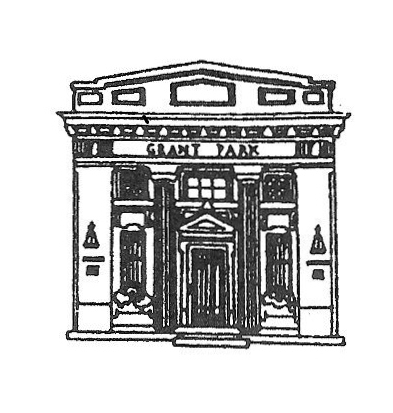 Martin RothClerkScott DillmanTreasurerDouglas GravesTrusteesBill CoatsDana R. DicksonWilliam Gerry MorganJill MorseLaura VeldhuizenSusie WiedlCALL THE  MEETING TO ORDERPLEDGE TO FLAGROLL CALLAPPROVAL OF PREVIOUS MEETING(S) MINUTESPUBLIC COMMENTS:COMMENTS ARE LIMITED TO 3 MINUTES PURSUANT TO ORDINANCE O-1-15-1, RULE 22-H If you wish to hold a discussion with the Village Board you must be on the published agenda. Agendas are published the Thursday prior to Monday meeting.APPROVE  BILLS FOR  PAYMENTAPPROVE  PAYROLLDEPARTMENT REPORTSCLERK SCOTT DILLMANATTORNEY'S REPORT  JEFF TAYLORENGINEER'S REPORT NEIL PIGGUSHSTREET & ALLEY COMMITTEE CHAIRMAN LAURA VELDHUIZENSTREETS & ALLEY COMMISSIONER JOHN HENSONFINANCE COMMITTEE CHAIRMAN DANA DICKSON						VILLAGE TREASURER DOUG GRAVESSEWER/GARBAGE COMMITTEE CHAIRMAN GERRY MORGAN 	SEWER COMMISSIONER JOHN BOBERABUILDINGS & GROUNDS COMMITTEE CHAIRMAN JILL MORSEHALLOWEEN UPDATEFEST COMMITTEE UPDATECOMMUNITY PARK UPDATE:	OUTSIDE ELECTRICAL POLES	WEST SIDE DOOR REPLACEMENTORDINANCES & INSURANCE COMMITTEE CHAIRMAN SUSIE WIEDL	MINION UPDATE: PRESENTATION OF CERTIFICATES TO THE WINNERS	RESOLUTION		LAW ENFORCEMENT COMMITTEE CHAIRMAN BILL COATSPOLICE CHIEF CARL FREYVILLAGE PRESIDENT MARTIN ROTHAPPOINT JOELLE SCHNIEDER TO LIBRARY BOARDWE WILL BE CANCELLING THE DEC 18, 2017 BOARD MEETINGMOTION TO ENTER EXECUTIVE SESSION TO DISCUSS PERSONNEL AND LITIGATION MOTION TO TAKE ACTION IF NECESSARYMOTION TO ADJOURN